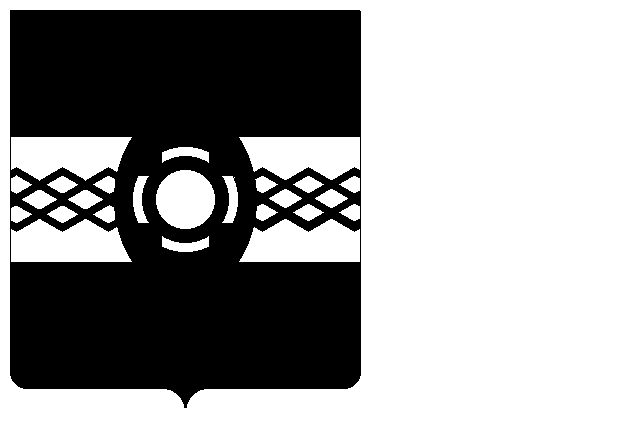 АДМИНИСТРАЦИЯ УДОМЕЛЬСКОГО ГОРОДСКОГО ОКРУГАПОСТАНОВЛЕНИЕ13.09.2019 г. Удомля № 1315-па
О проведении торгов на право заключения договора аренды муниципального имуществаВ соответствии с Гражданским кодексом Российской Федерации, Федеральным законом от 26.07.2006 № 135-ФЗ «О защите конкуренции», Приказом Федеральной антимонопольной службы России от 10.02.2010 № 67 «О порядке проведения конкурсов или аукционов на право заключения договоров аренды, договоров безвозмездного пользования, договоров доверительного управления имуществом, иных договоров, предусматривающих переход прав владения и (или) пользования в отношении государственного или муниципального имущества, и перечне видов имущества, в отношении которого заключение указанных договоров может осуществляться путем проведения торгов в форме конкурса», Положением об аренде муниципального имущества Удомельского городского округа, утвержденным решением Удомельской городской Думы от 13.04.2017 № 173, Администрация Удомельского городского округаПОСТАНОВЛЯЕТ:1. Вынести на торги право заключения договора аренды муниципального имущества:Лот № 1. Автобус ПАЗ 32053-70, государственный регистрационный знак Х774МУ69, 2008 года выпуска, VIN X1M3205СX800068632. Торги провести в форме аукциона, открытого по составу участников и форме подачи предложений. 3. Установить начальную (минимальную) цену договора аренды в размере:Лот № 1. 4300,00 (Четыре тысячи триста) рублей 00 копеек в месяц. Сумма арендной платы не включает в себя налоговые и иные платежи (НДС).4. Утвердить извещение о проведении торгов на право заключения договора аренды муниципального имущества (Приложение 1) и документацию об аукционе (Приложение 2).5. Извещение о проведении торгов на право заключения договора аренды муниципального имущества разместить на официальном сайте муниципального образования Удомельский городской округ в информационно-телекоммуникационной сети «Интернет», на официальном сайте Российской Федерации в сети «Интернет»:  www.torgi.gov.ru, опубликовать в печатном  издании «Удомельская газета»6. Назначить Разыграеву О.Б.- главного специалиста, юрисконсульта комитета по управлению имуществом и земельным отношениям Администрации Удомельского городского округа, уполномоченным представителем по приему заявок на участие в аукционе  и предоставлению информации о проведении аукциона.7. Настоящее постановление вступает в силу со дня его подписания.Глава Удомельского городского округа Р.А. Рихтер
